НАКАЗПО ГАННІВСЬКІЙ ЗАГАЛЬНООСВІТНІЙ ШКОЛІ І-ІІІ СТУПЕНІВПЕТРІВСЬКОЇ РАЙОННОЇ РАДИ КІРОВОГРАДСЬКОЇ ОБЛАСТІвід 23 вересня  2020 року                                                                                                 № 12-агс. ГаннівкаПро забезпечення сталого водопостачаннята якісної питної води у закладах освітиНа виконання наказу завідувача сектору освіти райдержадміністрації від 22 вересня 2020 року № 139 «Про забезпечення сталого водопостачання та якісної питної води у закладах освіти»НАКАЗУЮ:Завідувачу господарством Ганнівської загальноосвітньої школи І-ІІІ ступенів ХУДИК О.О., завідувачу господарством Володимирівської загальноосвітньої школи І-ІІ ступенів, філії Ганнівської загальноосвітньої школи І-ІІІ ступенів ЦЕНДРІ Е.В., завідувачу Іскрівської загальноосвітньої школи І-ІІІ ступенів, філії Ганнівської загальноосвітньої школи І-ІІІ ступенів ДІГУРКО І.Л.:1) створити безпечні умови для організації харчування здобувачів освіти, питного режиму (індивідуальні пляшки сертифікованої негазованої мінеральної води), вимог санітарного законодавства під час прибирання приміщень закладів освіти, 2) встановити водоочисні засоби для очищення води, що використовуються в закладах освіти, для поліпшення її якості;3) призначити відповідальних осіб за якісну організацію харчування та питного режиму здобувачів освіти;4) забезпечити ізоляцію колодязів від проникнення поверхневого стоку дощових і талих вод та ущільнення кришок, оголовків дашків, навісів;5) провести часткову заміну труб, раковин, сифонів, кранів;6) заборонити миття транспортних засобів та іншої діяльності у радіусі 50 м від колодязів.2. Контроль за виконанням даного наказу покласти на заступника директора з навчально-виховної роботи Ганнівської загальноосвітньої школи І-ІІІ ступенів ЩУРИК О.О., завідувача Володимирівської загальноосвітньої школи І-ІІ ступенів, філії Ганнівської загальноосвітньої школи І-ІІІ ступенів МІЩЕНКО М.І., на завідувача Іскрівської загальноосвітньої школи І-ІІІ ступенів, філії Ганнівської загальноосвітньої школи І-ІІІ ступенів ЯНИШИНА В.М. Директор школи                                                                                              О.КанівецьЗ наказом ознайомлені:                                                                                        О.ГришаєваВ.ЯнишинМ.МіщенкоО.ХудикЕ.Цендра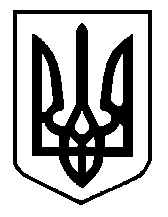 